What’s For Dinner:  One Pot Taco CasseroleSupporting Materials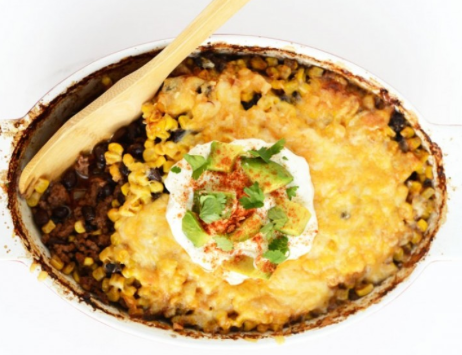 Original Recipe: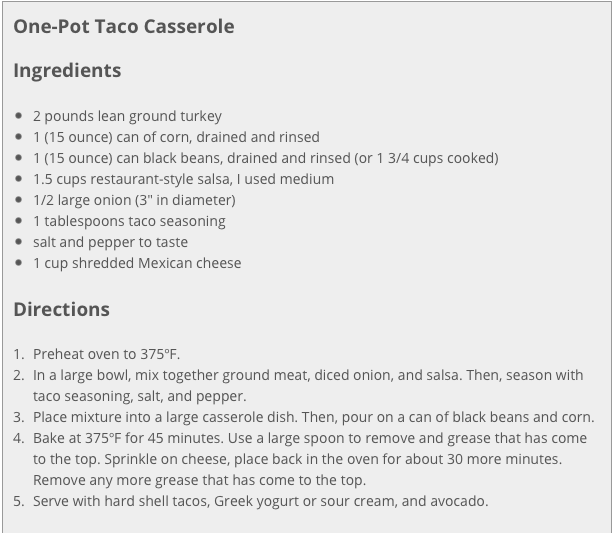 Equipment Needed:scissors (to open onions and taco seasoning)baking dishlarge bowlspoon1 tablespoon Disposable gloves (to handle raw meat)Notes:It is best to buy the cheese already shredded for ease of production.  A variety of different cheeses can be used with this recipe.Some individuals will have difficulty with scissors; this might have to be done for them or with them.When possible, choose snap-off cans unless the individual is capable of using a can-opener.It is important that gloves be worn while handling raw meat, and then discarded.